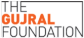 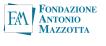 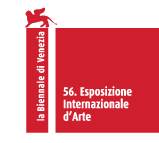 BIOGRAFIE ARTISTIShilpa Gupta (1976) vive e lavora a Mumbai, in India, dove dal 1992 al 1997 ha studiato scultura al Sir J.J. School of Fine Arts. Le sue opere utilizzano video interattivi, siti web, oggetti, fotografie, suoni e performance per indagare tematiche quali il desiderio, la religione, il concetto di sicurezza e di confine. Mostre personali dell’artista si sono svolte in Asia, Europa e Stati Uniti. In particolare, di recente, presso: Kunstnernes Hus, Oslo; MO Mucsarnok Kunsthalle, Budapest; MAAP Space, Brisbane; Arnolfini, Bristol; OK Center for Contemporary Art, Linz. Gupta ha partecipato alla Triennale Younger than Jesus, New Museum, New York; Lyon Biennale, curata da Hou Hanru; Biennale di Gwangju, diretta da Okwui Enwezor e curata da Ranjit Hoskote; Triennale di Yokohama, curata da Hans Ulrich Obrist, Biennale di Liverpool, curata da Gerardo Mosquera; più di recente: Dhaka Art Summit, curata da Diana Campbell-Betancourt, Biennale di Sharjah, curata da Yuko Hasegawa, 8° Berlin Biennale for contemporary Art, curata da Juan Gaitan e con la partecipazione nel team artistico di Natasha Ginwala. Dal 2002 al 2006, Gupta ha co-promosso Aar Paar, un progetto di scambio di arte pubblica tra India e Pakistan, insieme con l’artista di Lahore Huma Mulji. I suoi lavori sono stati esposti in musei e istituzioni internazionali tra cui Tate Modern, Londra; Serpentine Gallery, Londra; Fondazione Sandretto Re Rebaudengo, Torino; Daimler Chrysler Contemporary, Berlino; Mori Museum, Tokyo; Solomon R. Guggenheim Museum, New York; Chicago Cultural Center; Louisiana Museum, Humlebæk; Devi Art Foundation, New Delhi. Rashid Rana (1968) è nato a Lahore, in Pakistan, dove vive e lavora. Ha studiato pittura al National College of Arts di Lahore e al Massachussets College of Fine Arts di Boston.  E’ fondatore di facoltà e preside del dipartimento di Fine Art presso la Beaconhouse National University di Lahore. Le sue recenti personali  includono una grande retrospettiva dei suoi lavori di metà carriera, intitolata Labyrinth of Reflections, presso il Mohatta Palace Museum di Karachi (2013), alcune mostre presso la Cornerhouse di Manchester (2011) e presso il Museo Guimet di Parigi (2010). Ha partecipato a grandi mostre collettive quali: Dhaka Art Summit (2014), Biennale di Kiev (2012); Fotomuseum Winterthur, Whitechapel Gallery e Saatchi Gallery, Londra (2010); Asia Society, New York (2009); 5° Asia Pacific Triennale, Queensland Gallery of Art, Brisbane (2006); Biennale di Singapore (2006).BIOGRAFIE CURATORINatasha Ginwala (India 1985,) è una curatrice indipendente, ricercatrice e scrittrice. È consigliere curatoriale e curatrice dei Programmi Pubblici per il progetto della Fondazione Gujral, My East is Your West, presso la 56ª Biennale di Venezia (2015), ed è stata membro del gruppo artisti all'8ª Biennale di Berlino per l'Arte Contemporanea (2014). I suoi lavori recenti includono il progetto curatoriale in più parti, ancora in corso, Landings, presentato al Centro per l'Arte Contemporanea Witte de With, alla Fondazione per l'Arte David Roberts, al NGBK di Berlino, al Museo Stedelijk di Amsterdam e presso altre organizzazioni associate, dal 2013 fino ad oggi, (con Vivian Ziherl), e a 'Il Museo del Ritmo' della Biennale di Taipei 2012 (con Anselm Franke). Ginwala ha partecipato al Programma Curatoriale de Appel, Amsterdam, e ha insegnato all'Istituto Sandberg e all'Accademia Gerrit Rietveld. Ha contribuito ad alcune pubblicazioni come riviste e-flux: The Exhibitionist e il Manifesta Journal, tra le altre.Martina Mazzotta (Milano 1974) curatrice, vive a Londra, è laureata in filosofia in Italia e in Germania e ha conseguito un phd in Storia dell’Arte a Milano. L’approccio transdisciplinare alle arti caratterizza tutta la sua ricerca, come saggista, docente universitario e curatore (ha ideato e curato numerosi libri e mostre, tra cui il contributo di Studio Azzurro alla Biennale Internazionale di Site Santa Fe, USA 2008, quello di Pietro Pirelli a Mumbai per En-Counters, India 2013, nonché mostre dall’approccio filosofico quali Pelle di Donna, Triennale di Milano 2012, e Wunderkammer. Arte, Natura, Meraviglia ieri e oggi, Museo Poldi Pezzoli e Gallerie d'Italia, 2014). Il tutto si integra con quell’universo di tradizioni ed esperienze rappresentato dalla Casa Editrice Mazzotta, fondata da suo padre Gabriele 50 anni fa, e dalla Fondazione Mazzotta, dedicata a suo nonno Antonio e oggi think-tank internazionale.